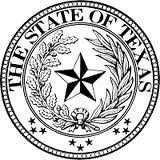 TYLER COUNTYAN EQUAL OPPORTUNITY EMPLOYERIt is our policy to comply fully with all federal, state and local equal employment opportunity laws.  This organization provides equal employment, advancement opportunities, and access to services for all persons regardless of race, creed, sex, national origin, age, religion, disability, marital status, or any other classification protected by law. If you need assistance completing this application and/or with any testing required during the application process, please ask the staff in the Treasurer’s Office so that assistance may be provided. A job description will be available for review for each job posted.Resumes will be accepted as additional Applicant information, but not in lieu of a completed Application for Employment.100 West Bluff Woodville, Room 110, Texas 75979 	Office # (409) 283-3652 Fax # (409) 283-6305(ATTACH ADDITIONAL PAGE IS NECESSARY) (ATTACH ADDITIONAL PAGE IS NECESSARY)FAIR CREDIT REPORTING ACTDisclosure and Authorization StatementTo: All Applicants for Employment (Please Read Carefully Before Signing Below)In processing my application for employment, I understand the employer, its representatives, employees or agents may obtain a consumer report and investigative consumer report for employment purposes concerning my past employment, work habits, education, military record, motor vehicle record, credit background, references, character, general reputation, personal characteristics, mode of living, civil judgments, liens, and information about my criminal conviction background consistent with state and federal law. I understand that upon written request to the employer, I will be informed whether an investigative consumer report through a consumer reporting agency was requested and I will be given information as to the nature and scope of the investigation and summary of my rights under the Fair Credit Reporting Act. I understand an investigative consumer report is a report in which information concerning my character, general reputation, personal characteristics or mode of living is obtained through personal interviews with neighbors, friends, associates, or others with whom I am acquainted or who may have knowledge concerning this information.  By signing below, I authorize this employer to obtain consumer report and an investigative consumer report on me as part of the pre-employment background and investigation process. If I am offered employment, I further authorize my employer to obtain additional consumer and investigative consumer reports and updates on me for employment purposes at any time during my employment. A copy of this authorization is as valid as the original. (PLEASE RETURN THIS PAGE WITH YOUR COMPLETED APPLICATION)VOLUNTARY CONSENT TO PRE-EMPLOYMENT DRUG TESTINGApplicant Name: 									Tyler County has a vital interest in maintaining safe, healthful and efficient working conditions for its employees. Using or being under the influence of drugs may pose serious safety and health risks not only for the user but for his/her co-workers and the public, as well. By signing this Notice, the applicant understands and voluntarily agrees to submit to pre-employment drug screening. The applicant further agrees to release Tyler County and its directors, officers, agents, employees, subsidiaries and affiliated concerns from any and all liability, claims, demands, damages and causes of action of every kind and nature arising out of the pre-employment drug screening and any decision concerning employment made by Tyler County, in whole or in part, based upon the results of the pre-employment drug screen. ANY APPLICANT WHO IS UNWILLING TO AGREE TO THESE CONDITIONS SHOULD NOT APPLY FOR EMPLOYMENT WITH TYLER COUNTY. Refusal of any applicant to agree to pre-employment drug screening at this time does not preclude an applicant from applying for employment with Tyler County at some future time when the applicant will agree to conform to our policies. I understand that my offer of employment with Tyler County is contingent upon my taking and passing a test for the presence of illegal drugs. I further understand and agree that I may be terminated from Tyler County should the results be positive for the presence of illegal drugs. I voluntarily consent to have a sample of my urine collected for the purpose of drug testing. In the event I should submit two or more samples for drug screening in connection with my application for employment, I understand that each sample must be negative for the presence of illegal drugs. The drug test will be conducted by a clinical certified laboratory. I hereby authorize the results of this testing to be released to Tyler County. This consent is subject to revocation at any time upon written notice. I understand that I may receive a copy of this consent form upon written request. Signature of Applicant: 									Date: 											(To be maintained on file with Employment Application)Please indicate your experience/skill/abilities in the following areas: LABOR/MAINTENANCE/SKILLED CRAFT/EQUIPMENT OPERATIONPlease indicate your experience/skill/abilities in the following areas: PLEASE PRINT IN INKPLEASE PRINT IN INKPLEASE PRINT IN INKPLEASE PRINT IN INKPLEASE PRINT IN INKPLEASE PRINT IN INKPLEASE PRINT IN INKPLEASE PRINT IN INKPLEASE PRINT IN INKPLEASE PRINT IN INKPLEASE PRINT IN INKPLEASE PRINT IN INKPLEASE PRINT IN INKPLEASE PRINT IN INKPLEASE PRINT IN INKPLEASE PRINT IN INKPLEASE PRINT IN INKPLEASE PRINT IN INKPLEASE PRINT IN INKPLEASE PRINT IN INKPLEASE PRINT IN INKPLEASE PRINT IN INKPLEASE PRINT IN INKPLEASE PRINT IN INKPLEASE PRINT IN INKPLEASE PRINT IN INKPLEASE PRINT IN INKPLEASE PRINT IN INKPLEASE PRINT IN INKPLEASE PRINT IN INKPLEASE PRINT IN INKPLEASE PRINT IN INKPLEASE PRINT IN INKPLEASE PRINT IN INKPLEASE PRINT IN INKNAME NAME NAME NAME NAME NAME NAME NAME NAME (As is appears on Social Security Card/Work Permit Card)(As is appears on Social Security Card/Work Permit Card)(As is appears on Social Security Card/Work Permit Card)(As is appears on Social Security Card/Work Permit Card)(As is appears on Social Security Card/Work Permit Card)(As is appears on Social Security Card/Work Permit Card)(As is appears on Social Security Card/Work Permit Card)(As is appears on Social Security Card/Work Permit Card)(As is appears on Social Security Card/Work Permit Card)LastLastLastLastLastLastLastLastLastFirstFirstFirstFirstFirstFirstFirstFirstFirstFirstFirstM.I.M.I.M.I.M.I.M.I.M.I.SOCIAL SECURITY NUMBERSOCIAL SECURITY NUMBERSOCIAL SECURITY NUMBERSOCIAL SECURITY NUMBERSOCIAL SECURITY NUMBERSOCIAL SECURITY NUMBERSOCIAL SECURITY NUMBERSOCIAL SECURITY NUMBERSOCIAL SECURITY NUMBERADDRESSADDRESSADDRESSADDRESSADDRESSADDRESSADDRESSADDRESSADDRESSCITY, STATE, ZIPCITY, STATE, ZIPCITY, STATE, ZIPCITY, STATE, ZIPCITY, STATE, ZIPCITY, STATE, ZIPCITY, STATE, ZIPCITY, STATE, ZIPCITY, STATE, ZIPHOME TELEPHONEHOME TELEPHONEHOME TELEPHONEHOME TELEPHONEHOME TELEPHONEHOME TELEPHONEHOME TELEPHONEHOME TELEPHONEHOME TELEPHONEMESSAGE CONTACTMESSAGE CONTACTMESSAGE CONTACTMESSAGE CONTACTNAMENAMENAMENAMENAMENAMENAMENAMENUMBERNUMBERNUMBERNUMBERNUMBERNUMBERNUMBERNUMBERNUMBERDAYTIME TELEPHONEDAYTIME TELEPHONEDAYTIME TELEPHONEDAYTIME TELEPHONEDAYTIME TELEPHONEDAYTIME TELEPHONEDAYTIME TELEPHONEDAYTIME TELEPHONEDAYTIME TELEPHONEARE YOU AT LEAST 18 YEARS OLD?ARE YOU AT LEAST 18 YEARS OLD?ARE YOU AT LEAST 18 YEARS OLD?ARE YOU AT LEAST 18 YEARS OLD?ARE YOU AT LEAST 18 YEARS OLD?ARE YOU AT LEAST 18 YEARS OLD?ARE YOU AT LEAST 18 YEARS OLD?ARE YOU AT LEAST 18 YEARS OLD?ARE YOU AT LEAST 18 YEARS OLD?ARE YOU AT LEAST 18 YEARS OLD?□   YES    □     NO□   YES    □     NO□   YES    □     NO□   YES    □     NO□   YES    □     NO□   YES    □     NO□   YES    □     NOOTHER NAMES YOU HAVE USED: OTHER NAMES YOU HAVE USED: OTHER NAMES YOU HAVE USED: OTHER NAMES YOU HAVE USED: OTHER NAMES YOU HAVE USED: OTHER NAMES YOU HAVE USED: OTHER NAMES YOU HAVE USED: OTHER NAMES YOU HAVE USED: OTHER NAMES YOU HAVE USED: POSITION APPLIED FOR: POSITION APPLIED FOR: POSITION APPLIED FOR: POSITION APPLIED FOR: POSITION APPLIED FOR: POSITION APPLIED FOR: POSITION APPLIED FOR: POSITION APPLIED FOR: POSITION APPLIED FOR: DEPARTMENT:DEPARTMENT:DEPARTMENT:DEPARTMENT:DEPARTMENT:DEPARTMENT:DEPARTMENT:DEPARTMENT:DEPARTMENT:DEPARTMENT:REFERRED FOR THIS POSITION BY:REFERRED FOR THIS POSITION BY:REFERRED FOR THIS POSITION BY:REFERRED FOR THIS POSITION BY:REFERRED FOR THIS POSITION BY:REFERRED FOR THIS POSITION BY:REFERRED FOR THIS POSITION BY:REFERRED FOR THIS POSITION BY:REFERRED FOR THIS POSITION BY:DATE AVAILABLE:DATE AVAILABLE:DATE AVAILABLE:DATE AVAILABLE:DATE AVAILABLE:DATE AVAILABLE:DATE AVAILABLE:DATE AVAILABLE:DATE AVAILABLE:DATE AVAILABLE:HAVE YOU EVER BEEN EMPLOYED BY THIS ORGANIZATION?HAVE YOU EVER BEEN EMPLOYED BY THIS ORGANIZATION?HAVE YOU EVER BEEN EMPLOYED BY THIS ORGANIZATION?HAVE YOU EVER BEEN EMPLOYED BY THIS ORGANIZATION?HAVE YOU EVER BEEN EMPLOYED BY THIS ORGANIZATION?HAVE YOU EVER BEEN EMPLOYED BY THIS ORGANIZATION?HAVE YOU EVER BEEN EMPLOYED BY THIS ORGANIZATION?HAVE YOU EVER BEEN EMPLOYED BY THIS ORGANIZATION?HAVE YOU EVER BEEN EMPLOYED BY THIS ORGANIZATION?□NO□YESYESYESYESWHENWHENDEPT.DEPT.DEPT.DEPT.HAVE YOU EVER BEEN EMPLOYED BY THIS ORGANIZATION?HAVE YOU EVER BEEN EMPLOYED BY THIS ORGANIZATION?HAVE YOU EVER BEEN EMPLOYED BY THIS ORGANIZATION?HAVE YOU EVER BEEN EMPLOYED BY THIS ORGANIZATION?HAVE YOU EVER BEEN EMPLOYED BY THIS ORGANIZATION?HAVE YOU EVER BEEN EMPLOYED BY THIS ORGANIZATION?HAVE YOU EVER BEEN EMPLOYED BY THIS ORGANIZATION?HAVE YOU EVER BEEN EMPLOYED BY THIS ORGANIZATION?HAVE YOU EVER BEEN EMPLOYED BY THIS ORGANIZATION?□NO□YESYESYESYESDEPT.DEPT.DEPT.DEPT.SUPERVISOR:SUPERVISOR:SUPERVISOR:SUPERVISOR:SUPERVISOR:SUPERVISOR:SUPERVISOR:SUPERVISOR:SUPERVISOR:REASON FOR LEAVING:REASON FOR LEAVING:REASON FOR LEAVING:REASON FOR LEAVING:REASON FOR LEAVING:REASON FOR LEAVING:REASON FOR LEAVING:DO YOU HAVE A RELATIVE CURRENTLY WORK FOR TYLER COUNTY:DO YOU HAVE A RELATIVE CURRENTLY WORK FOR TYLER COUNTY:DO YOU HAVE A RELATIVE CURRENTLY WORK FOR TYLER COUNTY:DO YOU HAVE A RELATIVE CURRENTLY WORK FOR TYLER COUNTY:DO YOU HAVE A RELATIVE CURRENTLY WORK FOR TYLER COUNTY:DO YOU HAVE A RELATIVE CURRENTLY WORK FOR TYLER COUNTY:DO YOU HAVE A RELATIVE CURRENTLY WORK FOR TYLER COUNTY:DO YOU HAVE A RELATIVE CURRENTLY WORK FOR TYLER COUNTY:DO YOU HAVE A RELATIVE CURRENTLY WORK FOR TYLER COUNTY:DO YOU HAVE A RELATIVE CURRENTLY WORK FOR TYLER COUNTY:DO YOU HAVE A RELATIVE CURRENTLY WORK FOR TYLER COUNTY:DO YOU HAVE A RELATIVE CURRENTLY WORK FOR TYLER COUNTY:DO YOU HAVE A RELATIVE CURRENTLY WORK FOR TYLER COUNTY:DO YOU HAVE A RELATIVE CURRENTLY WORK FOR TYLER COUNTY:DO YOU HAVE A RELATIVE CURRENTLY WORK FOR TYLER COUNTY:DO YOU HAVE A RELATIVE CURRENTLY WORK FOR TYLER COUNTY:DO YOU HAVE A RELATIVE CURRENTLY WORK FOR TYLER COUNTY:DO YOU HAVE A RELATIVE CURRENTLY WORK FOR TYLER COUNTY:DO YOU HAVE A RELATIVE CURRENTLY WORK FOR TYLER COUNTY:DO YOU HAVE A RELATIVE CURRENTLY WORK FOR TYLER COUNTY:DO YOU HAVE A RELATIVE CURRENTLY WORK FOR TYLER COUNTY:DO YOU HAVE A RELATIVE CURRENTLY WORK FOR TYLER COUNTY:DO YOU HAVE A RELATIVE CURRENTLY WORK FOR TYLER COUNTY:DO YOU HAVE A RELATIVE CURRENTLY WORK FOR TYLER COUNTY:DO YOU HAVE A RELATIVE CURRENTLY WORK FOR TYLER COUNTY:NO□□YESYES□□IF YES, WHAT IS HIS OR HER NAME? IF YES, WHAT IS HIS OR HER NAME? IF YES, WHAT IS HIS OR HER NAME? IF YES, WHAT IS HIS OR HER NAME? IF YES, WHAT IS HIS OR HER NAME? IF YES, WHAT IS HIS OR HER NAME? IF YES, WHAT IS HIS OR HER NAME? IF YES, WHAT IS HIS OR HER NAME? IF YES, WHAT IS HIS OR HER NAME? IF YES, WHAT IS HIS OR HER NAME? IF YES, WHAT IS HIS OR HER NAME? IF YES, WHAT IS HIS OR HER NAME? IN WHAT DEPARTMENT DOES YOUR RELATIVE WORK?IN WHAT DEPARTMENT DOES YOUR RELATIVE WORK?IN WHAT DEPARTMENT DOES YOUR RELATIVE WORK?IN WHAT DEPARTMENT DOES YOUR RELATIVE WORK?IN WHAT DEPARTMENT DOES YOUR RELATIVE WORK?IN WHAT DEPARTMENT DOES YOUR RELATIVE WORK?IN WHAT DEPARTMENT DOES YOUR RELATIVE WORK?IN WHAT DEPARTMENT DOES YOUR RELATIVE WORK?IN WHAT DEPARTMENT DOES YOUR RELATIVE WORK?IN WHAT DEPARTMENT DOES YOUR RELATIVE WORK?IN WHAT DEPARTMENT DOES YOUR RELATIVE WORK?IN WHAT DEPARTMENT DOES YOUR RELATIVE WORK?IN WHAT DEPARTMENT DOES YOUR RELATIVE WORK?IN WHAT DEPARTMENT DOES YOUR RELATIVE WORK?HAVE YOU EVER BEEN CONVICTED OF A FELONY? A CONVICTION WILL NOT NECESSARILY DISQUALIFY AN APPLICANT FROM EMPLOYMENTHAVE YOU EVER BEEN CONVICTED OF A FELONY? A CONVICTION WILL NOT NECESSARILY DISQUALIFY AN APPLICANT FROM EMPLOYMENTHAVE YOU EVER BEEN CONVICTED OF A FELONY? A CONVICTION WILL NOT NECESSARILY DISQUALIFY AN APPLICANT FROM EMPLOYMENTHAVE YOU EVER BEEN CONVICTED OF A FELONY? A CONVICTION WILL NOT NECESSARILY DISQUALIFY AN APPLICANT FROM EMPLOYMENTHAVE YOU EVER BEEN CONVICTED OF A FELONY? A CONVICTION WILL NOT NECESSARILY DISQUALIFY AN APPLICANT FROM EMPLOYMENTHAVE YOU EVER BEEN CONVICTED OF A FELONY? A CONVICTION WILL NOT NECESSARILY DISQUALIFY AN APPLICANT FROM EMPLOYMENTHAVE YOU EVER BEEN CONVICTED OF A FELONY? A CONVICTION WILL NOT NECESSARILY DISQUALIFY AN APPLICANT FROM EMPLOYMENTHAVE YOU EVER BEEN CONVICTED OF A FELONY? A CONVICTION WILL NOT NECESSARILY DISQUALIFY AN APPLICANT FROM EMPLOYMENTHAVE YOU EVER BEEN CONVICTED OF A FELONY? A CONVICTION WILL NOT NECESSARILY DISQUALIFY AN APPLICANT FROM EMPLOYMENTHAVE YOU EVER BEEN CONVICTED OF A FELONY? A CONVICTION WILL NOT NECESSARILY DISQUALIFY AN APPLICANT FROM EMPLOYMENTHAVE YOU EVER BEEN CONVICTED OF A FELONY? A CONVICTION WILL NOT NECESSARILY DISQUALIFY AN APPLICANT FROM EMPLOYMENTHAVE YOU EVER BEEN CONVICTED OF A FELONY? A CONVICTION WILL NOT NECESSARILY DISQUALIFY AN APPLICANT FROM EMPLOYMENTHAVE YOU EVER BEEN CONVICTED OF A FELONY? A CONVICTION WILL NOT NECESSARILY DISQUALIFY AN APPLICANT FROM EMPLOYMENTIF APPLYING FOR A POSITION WHICH REQUIRES DRIVING A VEHICLE, PLEASE PROVIDE THE FOLLOWING INFORMATION: I HAVE A VALID DRIVER’S LICENSE:IF APPLYING FOR A POSITION WHICH REQUIRES DRIVING A VEHICLE, PLEASE PROVIDE THE FOLLOWING INFORMATION: I HAVE A VALID DRIVER’S LICENSE:IF APPLYING FOR A POSITION WHICH REQUIRES DRIVING A VEHICLE, PLEASE PROVIDE THE FOLLOWING INFORMATION: I HAVE A VALID DRIVER’S LICENSE:IF APPLYING FOR A POSITION WHICH REQUIRES DRIVING A VEHICLE, PLEASE PROVIDE THE FOLLOWING INFORMATION: I HAVE A VALID DRIVER’S LICENSE:IF APPLYING FOR A POSITION WHICH REQUIRES DRIVING A VEHICLE, PLEASE PROVIDE THE FOLLOWING INFORMATION: I HAVE A VALID DRIVER’S LICENSE:IF APPLYING FOR A POSITION WHICH REQUIRES DRIVING A VEHICLE, PLEASE PROVIDE THE FOLLOWING INFORMATION: I HAVE A VALID DRIVER’S LICENSE:IF APPLYING FOR A POSITION WHICH REQUIRES DRIVING A VEHICLE, PLEASE PROVIDE THE FOLLOWING INFORMATION: I HAVE A VALID DRIVER’S LICENSE:IF APPLYING FOR A POSITION WHICH REQUIRES DRIVING A VEHICLE, PLEASE PROVIDE THE FOLLOWING INFORMATION: I HAVE A VALID DRIVER’S LICENSE:IF APPLYING FOR A POSITION WHICH REQUIRES DRIVING A VEHICLE, PLEASE PROVIDE THE FOLLOWING INFORMATION: I HAVE A VALID DRIVER’S LICENSE:IF APPLYING FOR A POSITION WHICH REQUIRES DRIVING A VEHICLE, PLEASE PROVIDE THE FOLLOWING INFORMATION: I HAVE A VALID DRIVER’S LICENSE:IF APPLYING FOR A POSITION WHICH REQUIRES DRIVING A VEHICLE, PLEASE PROVIDE THE FOLLOWING INFORMATION: I HAVE A VALID DRIVER’S LICENSE:IF APPLYING FOR A POSITION WHICH REQUIRES DRIVING A VEHICLE, PLEASE PROVIDE THE FOLLOWING INFORMATION: I HAVE A VALID DRIVER’S LICENSE:IF APPLYING FOR A POSITION WHICH REQUIRES DRIVING A VEHICLE, PLEASE PROVIDE THE FOLLOWING INFORMATION: I HAVE A VALID DRIVER’S LICENSE:CAN YOU, IF HIRED SUBMIT VERIFICATION OF YOUR LEGAL RIGHT TO WORK IN THE UNITED STATES? CAN YOU, IF HIRED SUBMIT VERIFICATION OF YOUR LEGAL RIGHT TO WORK IN THE UNITED STATES? CAN YOU, IF HIRED SUBMIT VERIFICATION OF YOUR LEGAL RIGHT TO WORK IN THE UNITED STATES? CAN YOU, IF HIRED SUBMIT VERIFICATION OF YOUR LEGAL RIGHT TO WORK IN THE UNITED STATES? CAN YOU, IF HIRED SUBMIT VERIFICATION OF YOUR LEGAL RIGHT TO WORK IN THE UNITED STATES? CAN YOU, IF HIRED SUBMIT VERIFICATION OF YOUR LEGAL RIGHT TO WORK IN THE UNITED STATES? CAN YOU, IF HIRED SUBMIT VERIFICATION OF YOUR LEGAL RIGHT TO WORK IN THE UNITED STATES? CAN YOU, IF HIRED SUBMIT VERIFICATION OF YOUR LEGAL RIGHT TO WORK IN THE UNITED STATES? CAN YOU, IF HIRED SUBMIT VERIFICATION OF YOUR LEGAL RIGHT TO WORK IN THE UNITED STATES? □□NONO□□YESYESIf yes, give location, date, change and disposition of case(s) on a separate pageIf yes, give location, date, change and disposition of case(s) on a separate pageIf yes, give location, date, change and disposition of case(s) on a separate pageIf yes, give location, date, change and disposition of case(s) on a separate pageIf yes, give location, date, change and disposition of case(s) on a separate page□ NO□ NO□ NO□ NO□  YES□  YES□  YES□  YESTYPE:TYPE:□□□□NO□□YESIf yes, give location, date, change and disposition of case(s) on a separate pageIf yes, give location, date, change and disposition of case(s) on a separate pageIf yes, give location, date, change and disposition of case(s) on a separate pageIf yes, give location, date, change and disposition of case(s) on a separate pageIf yes, give location, date, change and disposition of case(s) on a separate pageD.L.#D.L.#STATE:STATE:If yes, give location, date, change and disposition of case(s) on a separate pageIf yes, give location, date, change and disposition of case(s) on a separate pageIf yes, give location, date, change and disposition of case(s) on a separate pageIf yes, give location, date, change and disposition of case(s) on a separate pageIf yes, give location, date, change and disposition of case(s) on a separate pageD.L.#D.L.#STATE:STATE:If you have served in the U.S. Military, please provide the following information: If you have served in the U.S. Military, please provide the following information: If you have served in the U.S. Military, please provide the following information: If you have served in the U.S. Military, please provide the following information: If you have served in the U.S. Military, please provide the following information: If you have served in the U.S. Military, please provide the following information: If you have served in the U.S. Military, please provide the following information: If you have served in the U.S. Military, please provide the following information: If you have served in the U.S. Military, please provide the following information: Branch of ServiceBranch of ServiceBranch of ServiceBranch of ServiceBranch of ServiceBranch of ServiceBranch of ServiceFrom:To: Type of Discharge:Type of Discharge:EDUCATION/SKILLSEDUCATION/SKILLSEDUCATION/SKILLSEDUCATION/SKILLSEDUCATION/SKILLSEDUCATION/SKILLSEDUCATION/SKILLSEDUCATION/SKILLSEDUCATION/SKILLSEDUCATION/SKILLSEDUCATION/SKILLSEDUCATION/SKILLSEDUCATION/SKILLSEDUCATION/SKILLSEDUCATION/SKILLSEDUCATION/SKILLSEDUCATION/SKILLSEDUCATION/SKILLSEDUCATION/SKILLSEDUCATION/SKILLSEDUCATION/SKILLSEDUCATION/SKILLSEDUCATION/SKILLSEDUCATIONAL LEVEL NAMENAMECITYCITYCITYSTATESTATESTATECIRCLE YRS. COMPLETEDCIRCLE YRS. COMPLETEDCIRCLE YRS. COMPLETEDUNITS COMPLETEDUNITS COMPLETEDUNITS COMPLETEDDEGREEDEGREEDEGREEMAJORHIGH SCHOOL9   10  11  129   10  11  129   10  11  12COMMUNITY OR JUNIOR COLLEGE1  21  21  2BUSINESS OR TRADE SCHOOL1  21  21  2COLLEGE OR UNIVERSITY1  2  3  41  2  3  41  2  3  4GRADUATE SCHOOL1  2  3  41  2  3  41  2  3  4COMPUTER SOFTWARE SKILLSCOMPUTER SOFTWARE SKILLSCOMPUTER SOFTWARE SKILLSCOMPUTER SOFTWARE SKILLSCOMPUTER SOFTWARE SKILLSCOMPUTER SOFTWARE SKILLSCOMPUTER SOFTWARE SKILLSCOMPUTER SOFTWARE SKILLSCOMPUTER SOFTWARE SKILLSCOMPUTER SOFTWARE SKILLSCOMPUTER SOFTWARE SKILLSCOMPUTER SOFTWARE SKILLSCOMPUTER SOFTWARE SKILLSCOMPUTER SOFTWARE SKILLSCOMPUTER SOFTWARE SKILLSCOMPUTER SOFTWARE SKILLSCOMPUTER SOFTWARE SKILLSCOMPUTER SOFTWARE SKILLSCOMPUTER SOFTWARE SKILLSCOMPUTER SOFTWARE SKILLSCOMPUTER SOFTWARE SKILLSCOMPUTER SOFTWARE SKILLSCOMPUTER SOFTWARE SKILLSCOMPUTER SOFTWARECOMPUTER SOFTWARENAME OF SOFTWARENAME OF SOFTWARENAME OF SOFTWARENAME OF SOFTWARENAME OF SOFTWARENAME OF SOFTWARENAME OF SOFTWARENAME OF SOFTWARENAME OF SOFTWARENAME OF SOFTWARENAME OF SOFTWARENAME OF SOFTWARENAME OF SOFTWAREYour Proficiency with the SoftwareYour Proficiency with the SoftwareYour Proficiency with the SoftwareYour Proficiency with the SoftwareYour Proficiency with the SoftwareYour Proficiency with the SoftwareYour Proficiency with the SoftwareYour Proficiency with the SoftwareWord ProcessingWord Processing□ Skilled   □ Competent □ Familiar□ Skilled   □ Competent □ Familiar□ Skilled   □ Competent □ Familiar□ Skilled   □ Competent □ Familiar□ Skilled   □ Competent □ Familiar□ Skilled   □ Competent □ Familiar□ Skilled   □ Competent □ Familiar□ Skilled   □ Competent □ FamiliarSpreadsheetSpreadsheet□ Skilled   □ Competent □ Familiar□ Skilled   □ Competent □ Familiar□ Skilled   □ Competent □ Familiar□ Skilled   □ Competent □ Familiar□ Skilled   □ Competent □ Familiar□ Skilled   □ Competent □ Familiar□ Skilled   □ Competent □ Familiar□ Skilled   □ Competent □ FamiliarDatabaseDatabase□ Skilled   □ Competent □ Familiar□ Skilled   □ Competent □ Familiar□ Skilled   □ Competent □ Familiar□ Skilled   □ Competent □ Familiar□ Skilled   □ Competent □ Familiar□ Skilled   □ Competent □ Familiar□ Skilled   □ Competent □ Familiar□ Skilled   □ Competent □ FamiliarOtherOther□ Skilled   □ Competent □ Familiar□ Skilled   □ Competent □ Familiar□ Skilled   □ Competent □ Familiar□ Skilled   □ Competent □ Familiar□ Skilled   □ Competent □ Familiar□ Skilled   □ Competent □ Familiar□ Skilled   □ Competent □ Familiar□ Skilled   □ Competent □ FamiliarLICENSES / CERTIFICATIONS / ORGANIZATIONSLICENSES / CERTIFICATIONS / ORGANIZATIONSLICENSES / CERTIFICATIONS / ORGANIZATIONSLICENSES / CERTIFICATIONS / ORGANIZATIONSLICENSES / CERTIFICATIONS / ORGANIZATIONSLICENSES / CERTIFICATIONS / ORGANIZATIONSLICENSES / CERTIFICATIONS / ORGANIZATIONSLICENSES / CERTIFICATIONS / ORGANIZATIONSLICENSES / CERTIFICATIONS / ORGANIZATIONSLICENSES / CERTIFICATIONS / ORGANIZATIONSLICENSES / CERTIFICATIONS / ORGANIZATIONSLICENSES / CERTIFICATIONS / ORGANIZATIONSLICENSES / CERTIFICATIONS / ORGANIZATIONSLICENSES / CERTIFICATIONS / ORGANIZATIONSLICENSES / CERTIFICATIONS / ORGANIZATIONSLICENSES / CERTIFICATIONS / ORGANIZATIONSLICENSES / CERTIFICATIONS / ORGANIZATIONSLICENSES / CERTIFICATIONS / ORGANIZATIONSLICENSES / CERTIFICATIONS / ORGANIZATIONSLICENSES / CERTIFICATIONS / ORGANIZATIONSLICENSES / CERTIFICATIONS / ORGANIZATIONSLICENSES / CERTIFICATIONS / ORGANIZATIONSLICENSES / CERTIFICATIONS / ORGANIZATIONSPROFESSIONAL LICENSES and CERTIFICATIONS (Job Related)PROFESSIONAL LICENSES and CERTIFICATIONS (Job Related)PROFESSIONAL LICENSES and CERTIFICATIONS (Job Related)PROFESSIONAL LICENSES and CERTIFICATIONS (Job Related)PROFESSIONAL LICENSES and CERTIFICATIONS (Job Related)TYPES OF LICENSES and CERTIFICATIONSTYPES OF LICENSES and CERTIFICATIONSTYPES OF LICENSES and CERTIFICATIONSDATEISSUEDDATEISSUEDDATEISSUEDDATEISSUEDREGISTRATION NUMBERREGISTRATION NUMBERREGISTRATION NUMBERREGISTRATION NUMBERREGISTRATION NUMBERSTATESTATESTATESTATEEXPIRESMO/YR.EXPIRESMO/YR.PROFESSIONAL LICENSES and CERTIFICATIONS (Job Related)PROFESSIONAL LICENSES and CERTIFICATIONS (Job Related)PROFESSIONAL LICENSES and CERTIFICATIONS (Job Related)PROFESSIONAL LICENSES and CERTIFICATIONS (Job Related)PROFESSIONAL LICENSES and CERTIFICATIONS (Job Related)PROFESSIONAL LICENSES and CERTIFICATIONS (Job Related)PROFESSIONAL LICENSES and CERTIFICATIONS (Job Related)PROFESSIONAL LICENSES and CERTIFICATIONS (Job Related)PROFESSIONAL LICENSES and CERTIFICATIONS (Job Related)PROFESSIONAL LICENSES and CERTIFICATIONS (Job Related)PROFESSIONAL LICENSES and CERTIFICATIONS (Job Related)PROFESSIONAL LICENSES and CERTIFICATIONS (Job Related)PROFESSIONAL LICENSES and CERTIFICATIONS (Job Related)PROFESSIONAL LICENSES and CERTIFICATIONS (Job Related)PROFESSIONAL LICENSES and CERTIFICATIONS (Job Related)LICENSES / CERTIFICATIONS / ORGANIZATIONSLICENSES / CERTIFICATIONS / ORGANIZATIONSLICENSES / CERTIFICATIONS / ORGANIZATIONSLICENSES / CERTIFICATIONS / ORGANIZATIONSLICENSES / CERTIFICATIONS / ORGANIZATIONSLICENSES / CERTIFICATIONS / ORGANIZATIONSLICENSES / CERTIFICATIONS / ORGANIZATIONSLICENSES / CERTIFICATIONS / ORGANIZATIONSLICENSES / CERTIFICATIONS / ORGANIZATIONSLICENSES / CERTIFICATIONS / ORGANIZATIONSLICENSES / CERTIFICATIONS / ORGANIZATIONSLICENSES / CERTIFICATIONS / ORGANIZATIONSLICENSES / CERTIFICATIONS / ORGANIZATIONSLICENSES / CERTIFICATIONS / ORGANIZATIONSLICENSES / CERTIFICATIONS / ORGANIZATIONSLICENSES / CERTIFICATIONS / ORGANIZATIONSLICENSES / CERTIFICATIONS / ORGANIZATIONSLICENSES / CERTIFICATIONS / ORGANIZATIONSLICENSES / CERTIFICATIONS / ORGANIZATIONSLICENSES / CERTIFICATIONS / ORGANIZATIONSLICENSES / CERTIFICATIONS / ORGANIZATIONSLICENSES / CERTIFICATIONS / ORGANIZATIONSLICENSES / CERTIFICATIONS / ORGANIZATIONSPROFESSIONAL, SCHOLASTIC and OTHER ORGANIZATIONS (Job Related)Exclude memberships that indicate your race, religion, color, national origin, ancestry, sex, age, disability or veteran statusPROFESSIONAL, SCHOLASTIC and OTHER ORGANIZATIONS (Job Related)Exclude memberships that indicate your race, religion, color, national origin, ancestry, sex, age, disability or veteran statusPROFESSIONAL, SCHOLASTIC and OTHER ORGANIZATIONS (Job Related)Exclude memberships that indicate your race, religion, color, national origin, ancestry, sex, age, disability or veteran statusPROFESSIONAL, SCHOLASTIC and OTHER ORGANIZATIONS (Job Related)Exclude memberships that indicate your race, religion, color, national origin, ancestry, sex, age, disability or veteran statusPROFESSIONAL, SCHOLASTIC and OTHER ORGANIZATIONS (Job Related)Exclude memberships that indicate your race, religion, color, national origin, ancestry, sex, age, disability or veteran statusPROFESSIONAL, SCHOLASTIC and OTHER ORGANIZATIONS (Job Related)Exclude memberships that indicate your race, religion, color, national origin, ancestry, sex, age, disability or veteran statusNAMENAMENAMEDATEDATEDATEDATEDATENAMENAMENAMENAMENAMENAMEDATEDATEDATEPROFESSIONAL, SCHOLASTIC and OTHER ORGANIZATIONS (Job Related)Exclude memberships that indicate your race, religion, color, national origin, ancestry, sex, age, disability or veteran statusPROFESSIONAL, SCHOLASTIC and OTHER ORGANIZATIONS (Job Related)Exclude memberships that indicate your race, religion, color, national origin, ancestry, sex, age, disability or veteran statusPROFESSIONAL, SCHOLASTIC and OTHER ORGANIZATIONS (Job Related)Exclude memberships that indicate your race, religion, color, national origin, ancestry, sex, age, disability or veteran statusPROFESSIONAL, SCHOLASTIC and OTHER ORGANIZATIONS (Job Related)Exclude memberships that indicate your race, religion, color, national origin, ancestry, sex, age, disability or veteran statusPROFESSIONAL, SCHOLASTIC and OTHER ORGANIZATIONS (Job Related)Exclude memberships that indicate your race, religion, color, national origin, ancestry, sex, age, disability or veteran statusPROFESSIONAL, SCHOLASTIC and OTHER ORGANIZATIONS (Job Related)Exclude memberships that indicate your race, religion, color, national origin, ancestry, sex, age, disability or veteran statusPROFESSIONAL, SCHOLASTIC and OTHER ORGANIZATIONS (Job Related)Exclude memberships that indicate your race, religion, color, national origin, ancestry, sex, age, disability or veteran statusPROFESSIONAL, SCHOLASTIC and OTHER ORGANIZATIONS (Job Related)Exclude memberships that indicate your race, religion, color, national origin, ancestry, sex, age, disability or veteran statusPROFESSIONAL, SCHOLASTIC and OTHER ORGANIZATIONS (Job Related)Exclude memberships that indicate your race, religion, color, national origin, ancestry, sex, age, disability or veteran statusPROFESSIONAL, SCHOLASTIC and OTHER ORGANIZATIONS (Job Related)Exclude memberships that indicate your race, religion, color, national origin, ancestry, sex, age, disability or veteran statusPROFESSIONAL, SCHOLASTIC and OTHER ORGANIZATIONS (Job Related)Exclude memberships that indicate your race, religion, color, national origin, ancestry, sex, age, disability or veteran statusPROFESSIONAL, SCHOLASTIC and OTHER ORGANIZATIONS (Job Related)Exclude memberships that indicate your race, religion, color, national origin, ancestry, sex, age, disability or veteran statusPROFESSIONAL, SCHOLASTIC and OTHER ORGANIZATIONS (Job Related)Exclude memberships that indicate your race, religion, color, national origin, ancestry, sex, age, disability or veteran statusPROFESSIONAL, SCHOLASTIC and OTHER ORGANIZATIONS (Job Related)Exclude memberships that indicate your race, religion, color, national origin, ancestry, sex, age, disability or veteran statusPROFESSIONAL, SCHOLASTIC and OTHER ORGANIZATIONS (Job Related)Exclude memberships that indicate your race, religion, color, national origin, ancestry, sex, age, disability or veteran statusPROFESSIONAL, SCHOLASTIC and OTHER ORGANIZATIONS (Job Related)Exclude memberships that indicate your race, religion, color, national origin, ancestry, sex, age, disability or veteran statusPROFESSIONAL, SCHOLASTIC and OTHER ORGANIZATIONS (Job Related)Exclude memberships that indicate your race, religion, color, national origin, ancestry, sex, age, disability or veteran statusPROFESSIONAL, SCHOLASTIC and OTHER ORGANIZATIONS (Job Related)Exclude memberships that indicate your race, religion, color, national origin, ancestry, sex, age, disability or veteran statusJOB RELATED TRAININGJOB RELATED TRAININGJOB RELATED TRAININGJOB RELATED TRAININGJOB RELATED TRAININGJOB RELATED TRAININGJOB RELATED TRAININGJOB RELATED TRAININGJOB RELATED TRAININGJOB RELATED TRAININGJOB RELATED TRAININGJOB RELATED TRAININGJOB RELATED TRAININGJOB RELATED TRAININGJOB RELATED TRAININGJOB RELATED TRAININGJOB RELATED TRAININGJOB RELATED TRAININGJOB RELATED TRAININGJOB RELATED TRAININGJOB RELATED TRAININGJOB RELATED TRAININGJOB RELATED TRAININGNAME OF COURSENAME OF COURSENAME OF COURSENAME OF COURSEYEAR COMPLETEDYEAR COMPLETEDYEAR COMPLETEDYEAR COMPLETEDYEAR COMPLETEDYEAR COMPLETEDYEAR COMPLETEDNAME OF COURSENAME OF COURSENAME OF COURSENAME OF COURSENAME OF COURSENAME OF COURSENAME OF COURSEYEAR COMPLETEDYEAR COMPLETEDYEAR COMPLETEDYEAR COMPLETEDYEAR COMPLETEDTHIS PORTION OF THE APPLICATION MUST INCLUDE A MINIMUM OF 10 YEAR WORK HISTORY AND  MUST BE COMPLETED EVEN IF SUPPLEMENTED BY A RESUMETHIS PORTION OF THE APPLICATION MUST INCLUDE A MINIMUM OF 10 YEAR WORK HISTORY AND  MUST BE COMPLETED EVEN IF SUPPLEMENTED BY A RESUMETHIS PORTION OF THE APPLICATION MUST INCLUDE A MINIMUM OF 10 YEAR WORK HISTORY AND  MUST BE COMPLETED EVEN IF SUPPLEMENTED BY A RESUMETHIS PORTION OF THE APPLICATION MUST INCLUDE A MINIMUM OF 10 YEAR WORK HISTORY AND  MUST BE COMPLETED EVEN IF SUPPLEMENTED BY A RESUMETHIS PORTION OF THE APPLICATION MUST INCLUDE A MINIMUM OF 10 YEAR WORK HISTORY AND  MUST BE COMPLETED EVEN IF SUPPLEMENTED BY A RESUMETHIS PORTION OF THE APPLICATION MUST INCLUDE A MINIMUM OF 10 YEAR WORK HISTORY AND  MUST BE COMPLETED EVEN IF SUPPLEMENTED BY A RESUMETHIS PORTION OF THE APPLICATION MUST INCLUDE A MINIMUM OF 10 YEAR WORK HISTORY AND  MUST BE COMPLETED EVEN IF SUPPLEMENTED BY A RESUMETHIS PORTION OF THE APPLICATION MUST INCLUDE A MINIMUM OF 10 YEAR WORK HISTORY AND  MUST BE COMPLETED EVEN IF SUPPLEMENTED BY A RESUMETHIS PORTION OF THE APPLICATION MUST INCLUDE A MINIMUM OF 10 YEAR WORK HISTORY AND  MUST BE COMPLETED EVEN IF SUPPLEMENTED BY A RESUMETHIS PORTION OF THE APPLICATION MUST INCLUDE A MINIMUM OF 10 YEAR WORK HISTORY AND  MUST BE COMPLETED EVEN IF SUPPLEMENTED BY A RESUMETHIS PORTION OF THE APPLICATION MUST INCLUDE A MINIMUM OF 10 YEAR WORK HISTORY AND  MUST BE COMPLETED EVEN IF SUPPLEMENTED BY A RESUMETHIS PORTION OF THE APPLICATION MUST INCLUDE A MINIMUM OF 10 YEAR WORK HISTORY AND  MUST BE COMPLETED EVEN IF SUPPLEMENTED BY A RESUMETHIS PORTION OF THE APPLICATION MUST INCLUDE A MINIMUM OF 10 YEAR WORK HISTORY AND  MUST BE COMPLETED EVEN IF SUPPLEMENTED BY A RESUMETHIS PORTION OF THE APPLICATION MUST INCLUDE A MINIMUM OF 10 YEAR WORK HISTORY AND  MUST BE COMPLETED EVEN IF SUPPLEMENTED BY A RESUMETHIS PORTION OF THE APPLICATION MUST INCLUDE A MINIMUM OF 10 YEAR WORK HISTORY AND  MUST BE COMPLETED EVEN IF SUPPLEMENTED BY A RESUMETHIS PORTION OF THE APPLICATION MUST INCLUDE A MINIMUM OF 10 YEAR WORK HISTORY AND  MUST BE COMPLETED EVEN IF SUPPLEMENTED BY A RESUMETHIS PORTION OF THE APPLICATION MUST INCLUDE A MINIMUM OF 10 YEAR WORK HISTORY AND  MUST BE COMPLETED EVEN IF SUPPLEMENTED BY A RESUMETHIS PORTION OF THE APPLICATION MUST INCLUDE A MINIMUM OF 10 YEAR WORK HISTORY AND  MUST BE COMPLETED EVEN IF SUPPLEMENTED BY A RESUMETHIS PORTION OF THE APPLICATION MUST INCLUDE A MINIMUM OF 10 YEAR WORK HISTORY AND  MUST BE COMPLETED EVEN IF SUPPLEMENTED BY A RESUMETHIS PORTION OF THE APPLICATION MUST INCLUDE A MINIMUM OF 10 YEAR WORK HISTORY AND  MUST BE COMPLETED EVEN IF SUPPLEMENTED BY A RESUMELIST YOUR MOST RECENT EMPLOYER FIRST INCLUDING U.S. MILITARY SERVICE AND UNPAID OR VOLUNTEER WORK. BASE SALARY DOES NOT INCLUDE OVERTIME, BONUSES OR COMMISSIONS. LIST YOUR MOST RECENT EMPLOYER FIRST INCLUDING U.S. MILITARY SERVICE AND UNPAID OR VOLUNTEER WORK. BASE SALARY DOES NOT INCLUDE OVERTIME, BONUSES OR COMMISSIONS. LIST YOUR MOST RECENT EMPLOYER FIRST INCLUDING U.S. MILITARY SERVICE AND UNPAID OR VOLUNTEER WORK. BASE SALARY DOES NOT INCLUDE OVERTIME, BONUSES OR COMMISSIONS. LIST YOUR MOST RECENT EMPLOYER FIRST INCLUDING U.S. MILITARY SERVICE AND UNPAID OR VOLUNTEER WORK. BASE SALARY DOES NOT INCLUDE OVERTIME, BONUSES OR COMMISSIONS. LIST YOUR MOST RECENT EMPLOYER FIRST INCLUDING U.S. MILITARY SERVICE AND UNPAID OR VOLUNTEER WORK. BASE SALARY DOES NOT INCLUDE OVERTIME, BONUSES OR COMMISSIONS. LIST YOUR MOST RECENT EMPLOYER FIRST INCLUDING U.S. MILITARY SERVICE AND UNPAID OR VOLUNTEER WORK. BASE SALARY DOES NOT INCLUDE OVERTIME, BONUSES OR COMMISSIONS. LIST YOUR MOST RECENT EMPLOYER FIRST INCLUDING U.S. MILITARY SERVICE AND UNPAID OR VOLUNTEER WORK. BASE SALARY DOES NOT INCLUDE OVERTIME, BONUSES OR COMMISSIONS. LIST YOUR MOST RECENT EMPLOYER FIRST INCLUDING U.S. MILITARY SERVICE AND UNPAID OR VOLUNTEER WORK. BASE SALARY DOES NOT INCLUDE OVERTIME, BONUSES OR COMMISSIONS. LIST YOUR MOST RECENT EMPLOYER FIRST INCLUDING U.S. MILITARY SERVICE AND UNPAID OR VOLUNTEER WORK. BASE SALARY DOES NOT INCLUDE OVERTIME, BONUSES OR COMMISSIONS. LIST YOUR MOST RECENT EMPLOYER FIRST INCLUDING U.S. MILITARY SERVICE AND UNPAID OR VOLUNTEER WORK. BASE SALARY DOES NOT INCLUDE OVERTIME, BONUSES OR COMMISSIONS. LIST YOUR MOST RECENT EMPLOYER FIRST INCLUDING U.S. MILITARY SERVICE AND UNPAID OR VOLUNTEER WORK. BASE SALARY DOES NOT INCLUDE OVERTIME, BONUSES OR COMMISSIONS. LIST YOUR MOST RECENT EMPLOYER FIRST INCLUDING U.S. MILITARY SERVICE AND UNPAID OR VOLUNTEER WORK. BASE SALARY DOES NOT INCLUDE OVERTIME, BONUSES OR COMMISSIONS. LIST YOUR MOST RECENT EMPLOYER FIRST INCLUDING U.S. MILITARY SERVICE AND UNPAID OR VOLUNTEER WORK. BASE SALARY DOES NOT INCLUDE OVERTIME, BONUSES OR COMMISSIONS. LIST YOUR MOST RECENT EMPLOYER FIRST INCLUDING U.S. MILITARY SERVICE AND UNPAID OR VOLUNTEER WORK. BASE SALARY DOES NOT INCLUDE OVERTIME, BONUSES OR COMMISSIONS. LIST YOUR MOST RECENT EMPLOYER FIRST INCLUDING U.S. MILITARY SERVICE AND UNPAID OR VOLUNTEER WORK. BASE SALARY DOES NOT INCLUDE OVERTIME, BONUSES OR COMMISSIONS. LIST YOUR MOST RECENT EMPLOYER FIRST INCLUDING U.S. MILITARY SERVICE AND UNPAID OR VOLUNTEER WORK. BASE SALARY DOES NOT INCLUDE OVERTIME, BONUSES OR COMMISSIONS. LIST YOUR MOST RECENT EMPLOYER FIRST INCLUDING U.S. MILITARY SERVICE AND UNPAID OR VOLUNTEER WORK. BASE SALARY DOES NOT INCLUDE OVERTIME, BONUSES OR COMMISSIONS. LIST YOUR MOST RECENT EMPLOYER FIRST INCLUDING U.S. MILITARY SERVICE AND UNPAID OR VOLUNTEER WORK. BASE SALARY DOES NOT INCLUDE OVERTIME, BONUSES OR COMMISSIONS. LIST YOUR MOST RECENT EMPLOYER FIRST INCLUDING U.S. MILITARY SERVICE AND UNPAID OR VOLUNTEER WORK. BASE SALARY DOES NOT INCLUDE OVERTIME, BONUSES OR COMMISSIONS. LIST YOUR MOST RECENT EMPLOYER FIRST INCLUDING U.S. MILITARY SERVICE AND UNPAID OR VOLUNTEER WORK. BASE SALARY DOES NOT INCLUDE OVERTIME, BONUSES OR COMMISSIONS. FROM (Mo/Yr.):TO (Mo/Yr.):TO (Mo/Yr.):TO (Mo/Yr.):TOTAL:TOTAL:YRS.YRS.MOS.MOS.YOUR POSITIONEMPLOYER:YOUR SUPERVISOR:YOUR SUPERVISOR:YOUR SUPERVISOR:YOUR SUPERVISOR:YOUR SUPERVISOR:YOUR SUPERVISOR:YOUR SUPERVISOR:YOUR SUPERVISOR:YOUR SUPERVISOR:ADDRESS:PHONE:PHONE:PHONE:PHONE:TYPE OF BUSINESS:TYPE OF BUSINESS:TYPE OF BUSINESS:REASON FOR LEAVINGREASON FOR LEAVINGREASON FOR LEAVINGREASON FOR LEAVINGREASON FOR LEAVINGREASON FOR LEAVINGBASE SALARYBASE SALARY/□ MONTHLY   □ WEEKLY □ HOURLY□ MONTHLY   □ WEEKLY □ HOURLY□ MONTHLY   □ WEEKLY □ HOURLY□ MONTHLY   □ WEEKLY □ HOURLY□ MONTHLY   □ WEEKLY □ HOURLY□ MONTHLY   □ WEEKLY □ HOURLY□ MONTHLY   □ WEEKLY □ HOURLYOTHER COMPENSATION, BONUSESOTHER COMPENSATION, BONUSESOTHER COMPENSATION, BONUSESBASE SALARYBASE SALARYSTARTSTARTSTARTFINALFINALFINAL□ MONTHLY   □ WEEKLY □ HOURLY□ MONTHLY   □ WEEKLY □ HOURLY□ MONTHLY   □ WEEKLY □ HOURLY□ MONTHLY   □ WEEKLY □ HOURLY□ MONTHLY   □ WEEKLY □ HOURLY□ MONTHLY   □ WEEKLY □ HOURLY□ MONTHLY   □ WEEKLY □ HOURLYOTHER COMPENSATION, BONUSESOTHER COMPENSATION, BONUSESOTHER COMPENSATION, BONUSESBRIEF DESCRIPTION OF YOUR DUTIES& RESPONSIBILITIESBRIEF DESCRIPTION OF YOUR DUTIES& RESPONSIBILITIESBRIEF DESCRIPTION OF YOUR DUTIES& RESPONSIBILITIESBRIEF DESCRIPTION OF YOUR DUTIES& RESPONSIBILITIESBRIEF DESCRIPTION OF YOUR DUTIES& RESPONSIBILITIESBRIEF DESCRIPTION OF YOUR DUTIES& RESPONSIBILITIESBRIEF DESCRIPTION OF YOUR DUTIES& RESPONSIBILITIESBRIEF DESCRIPTION OF YOUR DUTIES& RESPONSIBILITIESBRIEF DESCRIPTION OF YOUR DUTIES& RESPONSIBILITIESFROM (Mo/Yr.):TO (Mo/Yr.):TO (Mo/Yr.):TO (Mo/Yr.):TOTAL:TOTAL:YRS.YRS.MOS.MOS.YOUR POSITIONEMPLOYER:YOUR SUPERVISOR:YOUR SUPERVISOR:YOUR SUPERVISOR:YOUR SUPERVISOR:YOUR SUPERVISOR:YOUR SUPERVISOR:YOUR SUPERVISOR:YOUR SUPERVISOR:YOUR SUPERVISOR:ADDRESS:PHONE:PHONE:PHONE:PHONE:TYPE OF BUSINESS:TYPE OF BUSINESS:TYPE OF BUSINESS:REASON FOR LEAVINGREASON FOR LEAVINGREASON FOR LEAVINGREASON FOR LEAVINGREASON FOR LEAVINGREASON FOR LEAVINGBASE SALARYBASE SALARY/□ MONTHLY   □ WEEKLY □ HOURLY□ MONTHLY   □ WEEKLY □ HOURLY□ MONTHLY   □ WEEKLY □ HOURLY□ MONTHLY   □ WEEKLY □ HOURLY□ MONTHLY   □ WEEKLY □ HOURLY□ MONTHLY   □ WEEKLY □ HOURLY□ MONTHLY   □ WEEKLY □ HOURLYOTHER COMPENSATION, BONUSESOTHER COMPENSATION, BONUSESOTHER COMPENSATION, BONUSESBASE SALARYBASE SALARYSTARTSTARTSTARTFINALFINALFINAL□ MONTHLY   □ WEEKLY □ HOURLY□ MONTHLY   □ WEEKLY □ HOURLY□ MONTHLY   □ WEEKLY □ HOURLY□ MONTHLY   □ WEEKLY □ HOURLY□ MONTHLY   □ WEEKLY □ HOURLY□ MONTHLY   □ WEEKLY □ HOURLY□ MONTHLY   □ WEEKLY □ HOURLYOTHER COMPENSATION, BONUSESOTHER COMPENSATION, BONUSESOTHER COMPENSATION, BONUSESBRIEF DESCRIPTION OF YOUR DUTIES& RESPONSIBILITIESBRIEF DESCRIPTION OF YOUR DUTIES& RESPONSIBILITIESBRIEF DESCRIPTION OF YOUR DUTIES& RESPONSIBILITIESBRIEF DESCRIPTION OF YOUR DUTIES& RESPONSIBILITIESBRIEF DESCRIPTION OF YOUR DUTIES& RESPONSIBILITIESBRIEF DESCRIPTION OF YOUR DUTIES& RESPONSIBILITIESBRIEF DESCRIPTION OF YOUR DUTIES& RESPONSIBILITIESBRIEF DESCRIPTION OF YOUR DUTIES& RESPONSIBILITIESBRIEF DESCRIPTION OF YOUR DUTIES& RESPONSIBILITIESFROM (Mo/Yr.):TO (Mo/Yr.):TO (Mo/Yr.):TO (Mo/Yr.):TOTAL:TOTAL:YRS.YRS.MOS.MOS.YOUR POSITIONEMPLOYER:YOUR SUPERVISOR:YOUR SUPERVISOR:YOUR SUPERVISOR:YOUR SUPERVISOR:YOUR SUPERVISOR:YOUR SUPERVISOR:YOUR SUPERVISOR:YOUR SUPERVISOR:YOUR SUPERVISOR:ADDRESS:PHONE:PHONE:PHONE:PHONE:TYPE OF BUSINESS:TYPE OF BUSINESS:TYPE OF BUSINESS:REASON FOR LEAVINGREASON FOR LEAVINGREASON FOR LEAVINGREASON FOR LEAVINGREASON FOR LEAVINGREASON FOR LEAVINGBASE SALARYBASE SALARY/□ MONTHLY   □ WEEKLY □ HOURLY□ MONTHLY   □ WEEKLY □ HOURLY□ MONTHLY   □ WEEKLY □ HOURLY□ MONTHLY   □ WEEKLY □ HOURLY□ MONTHLY   □ WEEKLY □ HOURLY□ MONTHLY   □ WEEKLY □ HOURLY□ MONTHLY   □ WEEKLY □ HOURLYOTHER COMPENSATION, BONUSESOTHER COMPENSATION, BONUSESOTHER COMPENSATION, BONUSESBASE SALARYBASE SALARYSTARTSTARTSTARTFINALFINALFINAL□ MONTHLY   □ WEEKLY □ HOURLY□ MONTHLY   □ WEEKLY □ HOURLY□ MONTHLY   □ WEEKLY □ HOURLY□ MONTHLY   □ WEEKLY □ HOURLY□ MONTHLY   □ WEEKLY □ HOURLY□ MONTHLY   □ WEEKLY □ HOURLY□ MONTHLY   □ WEEKLY □ HOURLYOTHER COMPENSATION, BONUSESOTHER COMPENSATION, BONUSESOTHER COMPENSATION, BONUSESBRIEF DESCRIPTION OF YOUR DUTIES& RESPONSIBILITIESBRIEF DESCRIPTION OF YOUR DUTIES& RESPONSIBILITIESBRIEF DESCRIPTION OF YOUR DUTIES& RESPONSIBILITIESBRIEF DESCRIPTION OF YOUR DUTIES& RESPONSIBILITIESBRIEF DESCRIPTION OF YOUR DUTIES& RESPONSIBILITIESBRIEF DESCRIPTION OF YOUR DUTIES& RESPONSIBILITIESBRIEF DESCRIPTION OF YOUR DUTIES& RESPONSIBILITIESBRIEF DESCRIPTION OF YOUR DUTIES& RESPONSIBILITIESBRIEF DESCRIPTION OF YOUR DUTIES& RESPONSIBILITIESFROM (Mo/Yr.):TO (Mo/Yr.):TO (Mo/Yr.):TO (Mo/Yr.):TOTAL:TOTAL:YRS.YRS.MOS.MOS.YOUR POSITIONEMPLOYER:YOUR SUPERVISOR:YOUR SUPERVISOR:YOUR SUPERVISOR:YOUR SUPERVISOR:YOUR SUPERVISOR:YOUR SUPERVISOR:YOUR SUPERVISOR:YOUR SUPERVISOR:YOUR SUPERVISOR:ADDRESS:PHONE:PHONE:PHONE:PHONE:TYPE OF BUSINESS:TYPE OF BUSINESS:TYPE OF BUSINESS:REASON FOR LEAVINGREASON FOR LEAVINGREASON FOR LEAVINGREASON FOR LEAVINGREASON FOR LEAVINGREASON FOR LEAVINGBASE SALARYBASE SALARY/□ MONTHLY   □ WEEKLY □ HOURLY□ MONTHLY   □ WEEKLY □ HOURLY□ MONTHLY   □ WEEKLY □ HOURLY□ MONTHLY   □ WEEKLY □ HOURLY□ MONTHLY   □ WEEKLY □ HOURLY□ MONTHLY   □ WEEKLY □ HOURLY□ MONTHLY   □ WEEKLY □ HOURLYOTHER COMPENSATION, BONUSESOTHER COMPENSATION, BONUSESOTHER COMPENSATION, BONUSESBASE SALARYBASE SALARYSTARTSTARTSTARTFINALFINALFINAL□ MONTHLY   □ WEEKLY □ HOURLY□ MONTHLY   □ WEEKLY □ HOURLY□ MONTHLY   □ WEEKLY □ HOURLY□ MONTHLY   □ WEEKLY □ HOURLY□ MONTHLY   □ WEEKLY □ HOURLY□ MONTHLY   □ WEEKLY □ HOURLY□ MONTHLY   □ WEEKLY □ HOURLYOTHER COMPENSATION, BONUSESOTHER COMPENSATION, BONUSESOTHER COMPENSATION, BONUSESBRIEF DESCRIPTION OF YOUR DUTIES& RESPONSIBILITIESBRIEF DESCRIPTION OF YOUR DUTIES& RESPONSIBILITIESBRIEF DESCRIPTION OF YOUR DUTIES& RESPONSIBILITIESBRIEF DESCRIPTION OF YOUR DUTIES& RESPONSIBILITIESBRIEF DESCRIPTION OF YOUR DUTIES& RESPONSIBILITIESBRIEF DESCRIPTION OF YOUR DUTIES& RESPONSIBILITIESBRIEF DESCRIPTION OF YOUR DUTIES& RESPONSIBILITIESBRIEF DESCRIPTION OF YOUR DUTIES& RESPONSIBILITIESBRIEF DESCRIPTION OF YOUR DUTIES& RESPONSIBILITIESFROM (Mo/Yr.):TO (Mo/Yr.):TO (Mo/Yr.):TO (Mo/Yr.):TOTAL:TOTAL:YRS.YRS.MOS.MOS.YOUR POSITIONEMPLOYER:YOUR SUPERVISOR:YOUR SUPERVISOR:YOUR SUPERVISOR:YOUR SUPERVISOR:YOUR SUPERVISOR:YOUR SUPERVISOR:YOUR SUPERVISOR:YOUR SUPERVISOR:YOUR SUPERVISOR:ADDRESS:PHONE:PHONE:PHONE:PHONE:TYPE OF BUSINESS:TYPE OF BUSINESS:TYPE OF BUSINESS:REASON FOR LEAVINGREASON FOR LEAVINGREASON FOR LEAVINGREASON FOR LEAVINGREASON FOR LEAVINGREASON FOR LEAVINGBASE SALARYBASE SALARY/□ MONTHLY   □ WEEKLY □ HOURLY□ MONTHLY   □ WEEKLY □ HOURLY□ MONTHLY   □ WEEKLY □ HOURLY□ MONTHLY   □ WEEKLY □ HOURLY□ MONTHLY   □ WEEKLY □ HOURLY□ MONTHLY   □ WEEKLY □ HOURLY□ MONTHLY   □ WEEKLY □ HOURLYOTHER COMPENSATION, BONUSESOTHER COMPENSATION, BONUSESOTHER COMPENSATION, BONUSESBASE SALARYBASE SALARYSTARTSTARTSTARTFINALFINALFINAL□ MONTHLY   □ WEEKLY □ HOURLY□ MONTHLY   □ WEEKLY □ HOURLY□ MONTHLY   □ WEEKLY □ HOURLY□ MONTHLY   □ WEEKLY □ HOURLY□ MONTHLY   □ WEEKLY □ HOURLY□ MONTHLY   □ WEEKLY □ HOURLY□ MONTHLY   □ WEEKLY □ HOURLYOTHER COMPENSATION, BONUSESOTHER COMPENSATION, BONUSESOTHER COMPENSATION, BONUSESBRIEF DESCRIPTION OF YOUR DUTIES& RESPONSIBILITIESBRIEF DESCRIPTION OF YOUR DUTIES& RESPONSIBILITIESBRIEF DESCRIPTION OF YOUR DUTIES& RESPONSIBILITIESBRIEF DESCRIPTION OF YOUR DUTIES& RESPONSIBILITIESBRIEF DESCRIPTION OF YOUR DUTIES& RESPONSIBILITIESBRIEF DESCRIPTION OF YOUR DUTIES& RESPONSIBILITIESBRIEF DESCRIPTION OF YOUR DUTIES& RESPONSIBILITIESBRIEF DESCRIPTION OF YOUR DUTIES& RESPONSIBILITIESBRIEF DESCRIPTION OF YOUR DUTIES& RESPONSIBILITIESEXPLANATION OF INTERRUPTIONS IN EMPLOYMENT  HISTORYPlease use this space to explain employment history interruptions since high school that do not pertain to pregnancy, child care, disability or any other protected activity. REFERENCESREFERENCESREFERENCESREFERENCESREFERENCESREFERENCESREFERENCESREFERENCESNAME:NAMENAMEADDRESS:ADDRESS:ADDRESS:CITY, ST, ZIPCITY, ST, ZIPCITY, ST, ZIPDAYTIME PHONE:DAYTIME PHONE:DAYTIME PHONE:RELATIONSHIP:RELATIONSHIPRELATIONSHIP(No Relatives)(No Relatives)(No Relatives)(No Relatives)(No Relatives)NAME:NAMENAMEADDRESS:ADDRESS:ADDRESS:CITY, ST, ZIPCITY, ST, ZIPCITY, ST, ZIPDAYTIME PHONE:DAYTIME PHONE:DAYTIME PHONE:RELATIONSHIP:RELATIONSHIPRELATIONSHIP(No Relatives)(No Relatives)(No Relatives)(No Relatives)(No Relatives)AUTHORIZATION AND AGREEMENTAUTHORIZATION AND AGREEMENTAUTHORIZATION AND AGREEMENTAUTHORIZATION AND AGREEMENTAUTHORIZATION AND AGREEMENTAUTHORIZATION AND AGREEMENTAUTHORIZATION AND AGREEMENTAUTHORIZATION AND AGREEMENTI HEREBY AUTHORIZE YOU TO CONTACT: I HEREBY AUTHORIZE YOU TO CONTACT: I HEREBY AUTHORIZE YOU TO CONTACT: MY PRESENT EMPLOYER(S):MY PRESENT EMPLOYER(S):MY PRESENT EMPLOYER(S):□ YES □ NO□ YES □ NOI HEREBY AUTHORIZE YOU TO CONTACT: I HEREBY AUTHORIZE YOU TO CONTACT: I HEREBY AUTHORIZE YOU TO CONTACT: MY PAST EMPLOYERS:MY PAST EMPLOYERS:MY PAST EMPLOYERS:□ YES □ NO□ YES □ NOAs part of our normal procedure in processing applications, a routine inquiry will be made concerning your background. Former employers, school record offices and personal, school and employment references may be contacted by a consumer reporting agency or County personnel to verify and obtain information concerning your background, qualifications, school and work records. You may be asked to sign another form authorizing the release of school records or to supply grade transcripts. Information gathered about your background and qualifications will be used to help make a fair employment decision. This information will only be available to those participating in this decision or those who process employment applications. As part of this investigation, a consumer reporting agency of County personnel may also conduct a check of criminal records. This agency may keep and use information it supplies to us in this investigation for its own business purposes. Further information such as the name of the consumer reporting agency or the nature and scope of such inquiry, if one is made, is available to up upon written request. You will also be given a separate disclosure and authorization to review and sign concerning any reports prepared about your background for us by a consumer-reporting agency that compiled the report. I hereby authorize the employer, its representatives, employees or agents to conduct all pre-employment inquires and tests as described. I further authorize the employer and its agents to verify all statements contained in this application and any other materials I submit in connection with my employment application. I agree to complete any requisite authorizations forms. I release the employer, its agents and all providers of information from any liability arising out of the gathering and use of such information. In the event of employment, this authorization and release is valid throughout my employment and a photocopy is as effective as the original. I understand all offers of employment are conditional upon satisfactory reference checks, successful completion of all pre-employment tests and production of all documents necessary for the employer to verify my identity and work authorization in accordance with the requirements of the Immigration and Naturalization Services. As an employer, this organization is subject to Section 504 of the Rehabilitation Act of 1973 and the Americans with Disabilities Act of 1990. Applicants who believe they are covered by these Acts are invited to identify their disabilities and special accommodations they feel are necessary to adequately perform their jobs. Submission of this information is strictly voluntary and may be made to the Personnel Director. I certify the information provided in this application is true and complete to the best of my knowledge. I understand withholding pertinent information or submitting false or misleading information on this application, my resume, during interviews or at any other time during the hiring process constitutes valid grounds for disqualification from further consideration for hire or immediate dismissal from employment and loss of all employee benefits and privileges. I further understand and agree that the employer shall not be liable in any respect if my employment is so denied or terminated. I understand and agree that if I am applying for a law enforcement or jail position, I will be required to comply with all the requirements of the Texas Commission on Law Enforcement Officer Standards and Education or other equivalent agency as require by the State. I further understand that any offer of employment is conditioned upon completing all those tests, including physical agility, to determine my fitness for this position. I understand and agree that, if required for the position, I will submit to a pre-employment driving record check and/or pre-employment physical, and in accordance with the County’s adopted policies, I will submit to a pre-employment drug/alcohol screen as well as any other drug/alcohol screenings as required by the County’s policy. I understand and agree that, if I refuse to submit to such physical, drug/alcohol screen, or driving record check, I will not be considered for employment with Tyler County. I also understand that, once employed, refusal to submit to such exams or a positive result on a drug/alcohol screen will be grounds for disciplinary action, which may include termination. I understand the acceptance of this application by the employer neither expresses nor implies I will be offered employment. I understand my employment is at will and I may resign at any time for any reason; similarly, my employment may be terminated by the organization at any time for any reason. Any changes to this at-will employment agreement will not be valid unless in writing signed by me and a duly authorized representative of this employing organization. DO NOT SIGN UNTIL YOU HAVE READ THE ABOVE AUTHORIZATION AND AGREEMENT STATEMENTS. As part of our normal procedure in processing applications, a routine inquiry will be made concerning your background. Former employers, school record offices and personal, school and employment references may be contacted by a consumer reporting agency or County personnel to verify and obtain information concerning your background, qualifications, school and work records. You may be asked to sign another form authorizing the release of school records or to supply grade transcripts. Information gathered about your background and qualifications will be used to help make a fair employment decision. This information will only be available to those participating in this decision or those who process employment applications. As part of this investigation, a consumer reporting agency of County personnel may also conduct a check of criminal records. This agency may keep and use information it supplies to us in this investigation for its own business purposes. Further information such as the name of the consumer reporting agency or the nature and scope of such inquiry, if one is made, is available to up upon written request. You will also be given a separate disclosure and authorization to review and sign concerning any reports prepared about your background for us by a consumer-reporting agency that compiled the report. I hereby authorize the employer, its representatives, employees or agents to conduct all pre-employment inquires and tests as described. I further authorize the employer and its agents to verify all statements contained in this application and any other materials I submit in connection with my employment application. I agree to complete any requisite authorizations forms. I release the employer, its agents and all providers of information from any liability arising out of the gathering and use of such information. In the event of employment, this authorization and release is valid throughout my employment and a photocopy is as effective as the original. I understand all offers of employment are conditional upon satisfactory reference checks, successful completion of all pre-employment tests and production of all documents necessary for the employer to verify my identity and work authorization in accordance with the requirements of the Immigration and Naturalization Services. As an employer, this organization is subject to Section 504 of the Rehabilitation Act of 1973 and the Americans with Disabilities Act of 1990. Applicants who believe they are covered by these Acts are invited to identify their disabilities and special accommodations they feel are necessary to adequately perform their jobs. Submission of this information is strictly voluntary and may be made to the Personnel Director. I certify the information provided in this application is true and complete to the best of my knowledge. I understand withholding pertinent information or submitting false or misleading information on this application, my resume, during interviews or at any other time during the hiring process constitutes valid grounds for disqualification from further consideration for hire or immediate dismissal from employment and loss of all employee benefits and privileges. I further understand and agree that the employer shall not be liable in any respect if my employment is so denied or terminated. I understand and agree that if I am applying for a law enforcement or jail position, I will be required to comply with all the requirements of the Texas Commission on Law Enforcement Officer Standards and Education or other equivalent agency as require by the State. I further understand that any offer of employment is conditioned upon completing all those tests, including physical agility, to determine my fitness for this position. I understand and agree that, if required for the position, I will submit to a pre-employment driving record check and/or pre-employment physical, and in accordance with the County’s adopted policies, I will submit to a pre-employment drug/alcohol screen as well as any other drug/alcohol screenings as required by the County’s policy. I understand and agree that, if I refuse to submit to such physical, drug/alcohol screen, or driving record check, I will not be considered for employment with Tyler County. I also understand that, once employed, refusal to submit to such exams or a positive result on a drug/alcohol screen will be grounds for disciplinary action, which may include termination. I understand the acceptance of this application by the employer neither expresses nor implies I will be offered employment. I understand my employment is at will and I may resign at any time for any reason; similarly, my employment may be terminated by the organization at any time for any reason. Any changes to this at-will employment agreement will not be valid unless in writing signed by me and a duly authorized representative of this employing organization. DO NOT SIGN UNTIL YOU HAVE READ THE ABOVE AUTHORIZATION AND AGREEMENT STATEMENTS. As part of our normal procedure in processing applications, a routine inquiry will be made concerning your background. Former employers, school record offices and personal, school and employment references may be contacted by a consumer reporting agency or County personnel to verify and obtain information concerning your background, qualifications, school and work records. You may be asked to sign another form authorizing the release of school records or to supply grade transcripts. Information gathered about your background and qualifications will be used to help make a fair employment decision. This information will only be available to those participating in this decision or those who process employment applications. As part of this investigation, a consumer reporting agency of County personnel may also conduct a check of criminal records. This agency may keep and use information it supplies to us in this investigation for its own business purposes. Further information such as the name of the consumer reporting agency or the nature and scope of such inquiry, if one is made, is available to up upon written request. You will also be given a separate disclosure and authorization to review and sign concerning any reports prepared about your background for us by a consumer-reporting agency that compiled the report. I hereby authorize the employer, its representatives, employees or agents to conduct all pre-employment inquires and tests as described. I further authorize the employer and its agents to verify all statements contained in this application and any other materials I submit in connection with my employment application. I agree to complete any requisite authorizations forms. I release the employer, its agents and all providers of information from any liability arising out of the gathering and use of such information. In the event of employment, this authorization and release is valid throughout my employment and a photocopy is as effective as the original. I understand all offers of employment are conditional upon satisfactory reference checks, successful completion of all pre-employment tests and production of all documents necessary for the employer to verify my identity and work authorization in accordance with the requirements of the Immigration and Naturalization Services. As an employer, this organization is subject to Section 504 of the Rehabilitation Act of 1973 and the Americans with Disabilities Act of 1990. Applicants who believe they are covered by these Acts are invited to identify their disabilities and special accommodations they feel are necessary to adequately perform their jobs. Submission of this information is strictly voluntary and may be made to the Personnel Director. I certify the information provided in this application is true and complete to the best of my knowledge. I understand withholding pertinent information or submitting false or misleading information on this application, my resume, during interviews or at any other time during the hiring process constitutes valid grounds for disqualification from further consideration for hire or immediate dismissal from employment and loss of all employee benefits and privileges. I further understand and agree that the employer shall not be liable in any respect if my employment is so denied or terminated. I understand and agree that if I am applying for a law enforcement or jail position, I will be required to comply with all the requirements of the Texas Commission on Law Enforcement Officer Standards and Education or other equivalent agency as require by the State. I further understand that any offer of employment is conditioned upon completing all those tests, including physical agility, to determine my fitness for this position. I understand and agree that, if required for the position, I will submit to a pre-employment driving record check and/or pre-employment physical, and in accordance with the County’s adopted policies, I will submit to a pre-employment drug/alcohol screen as well as any other drug/alcohol screenings as required by the County’s policy. I understand and agree that, if I refuse to submit to such physical, drug/alcohol screen, or driving record check, I will not be considered for employment with Tyler County. I also understand that, once employed, refusal to submit to such exams or a positive result on a drug/alcohol screen will be grounds for disciplinary action, which may include termination. I understand the acceptance of this application by the employer neither expresses nor implies I will be offered employment. I understand my employment is at will and I may resign at any time for any reason; similarly, my employment may be terminated by the organization at any time for any reason. Any changes to this at-will employment agreement will not be valid unless in writing signed by me and a duly authorized representative of this employing organization. DO NOT SIGN UNTIL YOU HAVE READ THE ABOVE AUTHORIZATION AND AGREEMENT STATEMENTS. As part of our normal procedure in processing applications, a routine inquiry will be made concerning your background. Former employers, school record offices and personal, school and employment references may be contacted by a consumer reporting agency or County personnel to verify and obtain information concerning your background, qualifications, school and work records. You may be asked to sign another form authorizing the release of school records or to supply grade transcripts. Information gathered about your background and qualifications will be used to help make a fair employment decision. This information will only be available to those participating in this decision or those who process employment applications. As part of this investigation, a consumer reporting agency of County personnel may also conduct a check of criminal records. This agency may keep and use information it supplies to us in this investigation for its own business purposes. Further information such as the name of the consumer reporting agency or the nature and scope of such inquiry, if one is made, is available to up upon written request. You will also be given a separate disclosure and authorization to review and sign concerning any reports prepared about your background for us by a consumer-reporting agency that compiled the report. I hereby authorize the employer, its representatives, employees or agents to conduct all pre-employment inquires and tests as described. I further authorize the employer and its agents to verify all statements contained in this application and any other materials I submit in connection with my employment application. I agree to complete any requisite authorizations forms. I release the employer, its agents and all providers of information from any liability arising out of the gathering and use of such information. In the event of employment, this authorization and release is valid throughout my employment and a photocopy is as effective as the original. I understand all offers of employment are conditional upon satisfactory reference checks, successful completion of all pre-employment tests and production of all documents necessary for the employer to verify my identity and work authorization in accordance with the requirements of the Immigration and Naturalization Services. As an employer, this organization is subject to Section 504 of the Rehabilitation Act of 1973 and the Americans with Disabilities Act of 1990. Applicants who believe they are covered by these Acts are invited to identify their disabilities and special accommodations they feel are necessary to adequately perform their jobs. Submission of this information is strictly voluntary and may be made to the Personnel Director. I certify the information provided in this application is true and complete to the best of my knowledge. I understand withholding pertinent information or submitting false or misleading information on this application, my resume, during interviews or at any other time during the hiring process constitutes valid grounds for disqualification from further consideration for hire or immediate dismissal from employment and loss of all employee benefits and privileges. I further understand and agree that the employer shall not be liable in any respect if my employment is so denied or terminated. I understand and agree that if I am applying for a law enforcement or jail position, I will be required to comply with all the requirements of the Texas Commission on Law Enforcement Officer Standards and Education or other equivalent agency as require by the State. I further understand that any offer of employment is conditioned upon completing all those tests, including physical agility, to determine my fitness for this position. I understand and agree that, if required for the position, I will submit to a pre-employment driving record check and/or pre-employment physical, and in accordance with the County’s adopted policies, I will submit to a pre-employment drug/alcohol screen as well as any other drug/alcohol screenings as required by the County’s policy. I understand and agree that, if I refuse to submit to such physical, drug/alcohol screen, or driving record check, I will not be considered for employment with Tyler County. I also understand that, once employed, refusal to submit to such exams or a positive result on a drug/alcohol screen will be grounds for disciplinary action, which may include termination. I understand the acceptance of this application by the employer neither expresses nor implies I will be offered employment. I understand my employment is at will and I may resign at any time for any reason; similarly, my employment may be terminated by the organization at any time for any reason. Any changes to this at-will employment agreement will not be valid unless in writing signed by me and a duly authorized representative of this employing organization. DO NOT SIGN UNTIL YOU HAVE READ THE ABOVE AUTHORIZATION AND AGREEMENT STATEMENTS. As part of our normal procedure in processing applications, a routine inquiry will be made concerning your background. Former employers, school record offices and personal, school and employment references may be contacted by a consumer reporting agency or County personnel to verify and obtain information concerning your background, qualifications, school and work records. You may be asked to sign another form authorizing the release of school records or to supply grade transcripts. Information gathered about your background and qualifications will be used to help make a fair employment decision. This information will only be available to those participating in this decision or those who process employment applications. As part of this investigation, a consumer reporting agency of County personnel may also conduct a check of criminal records. This agency may keep and use information it supplies to us in this investigation for its own business purposes. Further information such as the name of the consumer reporting agency or the nature and scope of such inquiry, if one is made, is available to up upon written request. You will also be given a separate disclosure and authorization to review and sign concerning any reports prepared about your background for us by a consumer-reporting agency that compiled the report. I hereby authorize the employer, its representatives, employees or agents to conduct all pre-employment inquires and tests as described. I further authorize the employer and its agents to verify all statements contained in this application and any other materials I submit in connection with my employment application. I agree to complete any requisite authorizations forms. I release the employer, its agents and all providers of information from any liability arising out of the gathering and use of such information. In the event of employment, this authorization and release is valid throughout my employment and a photocopy is as effective as the original. I understand all offers of employment are conditional upon satisfactory reference checks, successful completion of all pre-employment tests and production of all documents necessary for the employer to verify my identity and work authorization in accordance with the requirements of the Immigration and Naturalization Services. As an employer, this organization is subject to Section 504 of the Rehabilitation Act of 1973 and the Americans with Disabilities Act of 1990. Applicants who believe they are covered by these Acts are invited to identify their disabilities and special accommodations they feel are necessary to adequately perform their jobs. Submission of this information is strictly voluntary and may be made to the Personnel Director. I certify the information provided in this application is true and complete to the best of my knowledge. I understand withholding pertinent information or submitting false or misleading information on this application, my resume, during interviews or at any other time during the hiring process constitutes valid grounds for disqualification from further consideration for hire or immediate dismissal from employment and loss of all employee benefits and privileges. I further understand and agree that the employer shall not be liable in any respect if my employment is so denied or terminated. I understand and agree that if I am applying for a law enforcement or jail position, I will be required to comply with all the requirements of the Texas Commission on Law Enforcement Officer Standards and Education or other equivalent agency as require by the State. I further understand that any offer of employment is conditioned upon completing all those tests, including physical agility, to determine my fitness for this position. I understand and agree that, if required for the position, I will submit to a pre-employment driving record check and/or pre-employment physical, and in accordance with the County’s adopted policies, I will submit to a pre-employment drug/alcohol screen as well as any other drug/alcohol screenings as required by the County’s policy. I understand and agree that, if I refuse to submit to such physical, drug/alcohol screen, or driving record check, I will not be considered for employment with Tyler County. I also understand that, once employed, refusal to submit to such exams or a positive result on a drug/alcohol screen will be grounds for disciplinary action, which may include termination. I understand the acceptance of this application by the employer neither expresses nor implies I will be offered employment. I understand my employment is at will and I may resign at any time for any reason; similarly, my employment may be terminated by the organization at any time for any reason. Any changes to this at-will employment agreement will not be valid unless in writing signed by me and a duly authorized representative of this employing organization. DO NOT SIGN UNTIL YOU HAVE READ THE ABOVE AUTHORIZATION AND AGREEMENT STATEMENTS. As part of our normal procedure in processing applications, a routine inquiry will be made concerning your background. Former employers, school record offices and personal, school and employment references may be contacted by a consumer reporting agency or County personnel to verify and obtain information concerning your background, qualifications, school and work records. You may be asked to sign another form authorizing the release of school records or to supply grade transcripts. Information gathered about your background and qualifications will be used to help make a fair employment decision. This information will only be available to those participating in this decision or those who process employment applications. As part of this investigation, a consumer reporting agency of County personnel may also conduct a check of criminal records. This agency may keep and use information it supplies to us in this investigation for its own business purposes. Further information such as the name of the consumer reporting agency or the nature and scope of such inquiry, if one is made, is available to up upon written request. You will also be given a separate disclosure and authorization to review and sign concerning any reports prepared about your background for us by a consumer-reporting agency that compiled the report. I hereby authorize the employer, its representatives, employees or agents to conduct all pre-employment inquires and tests as described. I further authorize the employer and its agents to verify all statements contained in this application and any other materials I submit in connection with my employment application. I agree to complete any requisite authorizations forms. I release the employer, its agents and all providers of information from any liability arising out of the gathering and use of such information. In the event of employment, this authorization and release is valid throughout my employment and a photocopy is as effective as the original. I understand all offers of employment are conditional upon satisfactory reference checks, successful completion of all pre-employment tests and production of all documents necessary for the employer to verify my identity and work authorization in accordance with the requirements of the Immigration and Naturalization Services. As an employer, this organization is subject to Section 504 of the Rehabilitation Act of 1973 and the Americans with Disabilities Act of 1990. Applicants who believe they are covered by these Acts are invited to identify their disabilities and special accommodations they feel are necessary to adequately perform their jobs. Submission of this information is strictly voluntary and may be made to the Personnel Director. I certify the information provided in this application is true and complete to the best of my knowledge. I understand withholding pertinent information or submitting false or misleading information on this application, my resume, during interviews or at any other time during the hiring process constitutes valid grounds for disqualification from further consideration for hire or immediate dismissal from employment and loss of all employee benefits and privileges. I further understand and agree that the employer shall not be liable in any respect if my employment is so denied or terminated. I understand and agree that if I am applying for a law enforcement or jail position, I will be required to comply with all the requirements of the Texas Commission on Law Enforcement Officer Standards and Education or other equivalent agency as require by the State. I further understand that any offer of employment is conditioned upon completing all those tests, including physical agility, to determine my fitness for this position. I understand and agree that, if required for the position, I will submit to a pre-employment driving record check and/or pre-employment physical, and in accordance with the County’s adopted policies, I will submit to a pre-employment drug/alcohol screen as well as any other drug/alcohol screenings as required by the County’s policy. I understand and agree that, if I refuse to submit to such physical, drug/alcohol screen, or driving record check, I will not be considered for employment with Tyler County. I also understand that, once employed, refusal to submit to such exams or a positive result on a drug/alcohol screen will be grounds for disciplinary action, which may include termination. I understand the acceptance of this application by the employer neither expresses nor implies I will be offered employment. I understand my employment is at will and I may resign at any time for any reason; similarly, my employment may be terminated by the organization at any time for any reason. Any changes to this at-will employment agreement will not be valid unless in writing signed by me and a duly authorized representative of this employing organization. DO NOT SIGN UNTIL YOU HAVE READ THE ABOVE AUTHORIZATION AND AGREEMENT STATEMENTS. As part of our normal procedure in processing applications, a routine inquiry will be made concerning your background. Former employers, school record offices and personal, school and employment references may be contacted by a consumer reporting agency or County personnel to verify and obtain information concerning your background, qualifications, school and work records. You may be asked to sign another form authorizing the release of school records or to supply grade transcripts. Information gathered about your background and qualifications will be used to help make a fair employment decision. This information will only be available to those participating in this decision or those who process employment applications. As part of this investigation, a consumer reporting agency of County personnel may also conduct a check of criminal records. This agency may keep and use information it supplies to us in this investigation for its own business purposes. Further information such as the name of the consumer reporting agency or the nature and scope of such inquiry, if one is made, is available to up upon written request. You will also be given a separate disclosure and authorization to review and sign concerning any reports prepared about your background for us by a consumer-reporting agency that compiled the report. I hereby authorize the employer, its representatives, employees or agents to conduct all pre-employment inquires and tests as described. I further authorize the employer and its agents to verify all statements contained in this application and any other materials I submit in connection with my employment application. I agree to complete any requisite authorizations forms. I release the employer, its agents and all providers of information from any liability arising out of the gathering and use of such information. In the event of employment, this authorization and release is valid throughout my employment and a photocopy is as effective as the original. I understand all offers of employment are conditional upon satisfactory reference checks, successful completion of all pre-employment tests and production of all documents necessary for the employer to verify my identity and work authorization in accordance with the requirements of the Immigration and Naturalization Services. As an employer, this organization is subject to Section 504 of the Rehabilitation Act of 1973 and the Americans with Disabilities Act of 1990. Applicants who believe they are covered by these Acts are invited to identify their disabilities and special accommodations they feel are necessary to adequately perform their jobs. Submission of this information is strictly voluntary and may be made to the Personnel Director. I certify the information provided in this application is true and complete to the best of my knowledge. I understand withholding pertinent information or submitting false or misleading information on this application, my resume, during interviews or at any other time during the hiring process constitutes valid grounds for disqualification from further consideration for hire or immediate dismissal from employment and loss of all employee benefits and privileges. I further understand and agree that the employer shall not be liable in any respect if my employment is so denied or terminated. I understand and agree that if I am applying for a law enforcement or jail position, I will be required to comply with all the requirements of the Texas Commission on Law Enforcement Officer Standards and Education or other equivalent agency as require by the State. I further understand that any offer of employment is conditioned upon completing all those tests, including physical agility, to determine my fitness for this position. I understand and agree that, if required for the position, I will submit to a pre-employment driving record check and/or pre-employment physical, and in accordance with the County’s adopted policies, I will submit to a pre-employment drug/alcohol screen as well as any other drug/alcohol screenings as required by the County’s policy. I understand and agree that, if I refuse to submit to such physical, drug/alcohol screen, or driving record check, I will not be considered for employment with Tyler County. I also understand that, once employed, refusal to submit to such exams or a positive result on a drug/alcohol screen will be grounds for disciplinary action, which may include termination. I understand the acceptance of this application by the employer neither expresses nor implies I will be offered employment. I understand my employment is at will and I may resign at any time for any reason; similarly, my employment may be terminated by the organization at any time for any reason. Any changes to this at-will employment agreement will not be valid unless in writing signed by me and a duly authorized representative of this employing organization. DO NOT SIGN UNTIL YOU HAVE READ THE ABOVE AUTHORIZATION AND AGREEMENT STATEMENTS. As part of our normal procedure in processing applications, a routine inquiry will be made concerning your background. Former employers, school record offices and personal, school and employment references may be contacted by a consumer reporting agency or County personnel to verify and obtain information concerning your background, qualifications, school and work records. You may be asked to sign another form authorizing the release of school records or to supply grade transcripts. Information gathered about your background and qualifications will be used to help make a fair employment decision. This information will only be available to those participating in this decision or those who process employment applications. As part of this investigation, a consumer reporting agency of County personnel may also conduct a check of criminal records. This agency may keep and use information it supplies to us in this investigation for its own business purposes. Further information such as the name of the consumer reporting agency or the nature and scope of such inquiry, if one is made, is available to up upon written request. You will also be given a separate disclosure and authorization to review and sign concerning any reports prepared about your background for us by a consumer-reporting agency that compiled the report. I hereby authorize the employer, its representatives, employees or agents to conduct all pre-employment inquires and tests as described. I further authorize the employer and its agents to verify all statements contained in this application and any other materials I submit in connection with my employment application. I agree to complete any requisite authorizations forms. I release the employer, its agents and all providers of information from any liability arising out of the gathering and use of such information. In the event of employment, this authorization and release is valid throughout my employment and a photocopy is as effective as the original. I understand all offers of employment are conditional upon satisfactory reference checks, successful completion of all pre-employment tests and production of all documents necessary for the employer to verify my identity and work authorization in accordance with the requirements of the Immigration and Naturalization Services. As an employer, this organization is subject to Section 504 of the Rehabilitation Act of 1973 and the Americans with Disabilities Act of 1990. Applicants who believe they are covered by these Acts are invited to identify their disabilities and special accommodations they feel are necessary to adequately perform their jobs. Submission of this information is strictly voluntary and may be made to the Personnel Director. I certify the information provided in this application is true and complete to the best of my knowledge. I understand withholding pertinent information or submitting false or misleading information on this application, my resume, during interviews or at any other time during the hiring process constitutes valid grounds for disqualification from further consideration for hire or immediate dismissal from employment and loss of all employee benefits and privileges. I further understand and agree that the employer shall not be liable in any respect if my employment is so denied or terminated. I understand and agree that if I am applying for a law enforcement or jail position, I will be required to comply with all the requirements of the Texas Commission on Law Enforcement Officer Standards and Education or other equivalent agency as require by the State. I further understand that any offer of employment is conditioned upon completing all those tests, including physical agility, to determine my fitness for this position. I understand and agree that, if required for the position, I will submit to a pre-employment driving record check and/or pre-employment physical, and in accordance with the County’s adopted policies, I will submit to a pre-employment drug/alcohol screen as well as any other drug/alcohol screenings as required by the County’s policy. I understand and agree that, if I refuse to submit to such physical, drug/alcohol screen, or driving record check, I will not be considered for employment with Tyler County. I also understand that, once employed, refusal to submit to such exams or a positive result on a drug/alcohol screen will be grounds for disciplinary action, which may include termination. I understand the acceptance of this application by the employer neither expresses nor implies I will be offered employment. I understand my employment is at will and I may resign at any time for any reason; similarly, my employment may be terminated by the organization at any time for any reason. Any changes to this at-will employment agreement will not be valid unless in writing signed by me and a duly authorized representative of this employing organization. DO NOT SIGN UNTIL YOU HAVE READ THE ABOVE AUTHORIZATION AND AGREEMENT STATEMENTS. SIGNATURE OF APPLICANTSIGNATURE OF APPLICANTDATEDATEName (please print)Signature   Date Signed   Date SignedTyping Speed:Typing Speed:Typing Speed:Skills: Skills: Clerical ExperienceClerical ExperienceNo. of Years□Below 40 wpm□10-key by touch□Receptionist□40-49 wpm□Excel□Data Entry□50-59 wpm□Word□Bookkeeping□60-69 wpm□Word Perfect□Filing□Above 70 wpm□Quattro Pro□Purchasing□PowerPoint□Secretarial□Other word processingOther word processing□Records Management□Other software□Cashier (electronic)□AS/400 Mainframe□Other□Shorthand – speed□Court Reporting□Other:Skill Areas:Skill Areas:No. of YearsNo. of YearsEquipment Operated: No. of Years□Concrete Finishing□Water truck□Welding□Chip Spreader□Asphalt work□Backhoe□Surveying □Front End Loader□Setting grades□Bulldozer□Flagging□Trackhoe□Plumbing□Tractor Trailer□Painting□Tractor with mower□Carpentry□Hydraulic excavator□Electrical□Motor grader□HVAC□Dump truck□Auto mechanic□Winch truck□Heavy equip. mechanic□Roller-packer□Sign maintenance□Pneumatic roller□Grounds keeping /landscaping□Other□Road maintenance / construction□Other